Бланк №17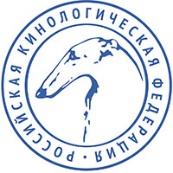 РОССИЙСКАЯ КИНОЛОГИЧЕСКАЯ ФЕДЕРАЦИЯ127106 Москва, а/я 28. РКФ;    www.rkf.org.ru;    rkf@rkf.org.ru;БЛАНК ОПИСАНИЯ СОБАКИ ДЛЯ ПОДТВЕРЖДЕНИЯ СООТВЕТСТВИЯ К ОПРЕДЕЛЕННОЙ РАЗНОВИДНОСТИ ПОРОДЫ(для внесения изменений в ВЕРК и родословные)Я, судья РКФ ________________________________________________________________________________________                                                                   	      (Ф.И.О.) 
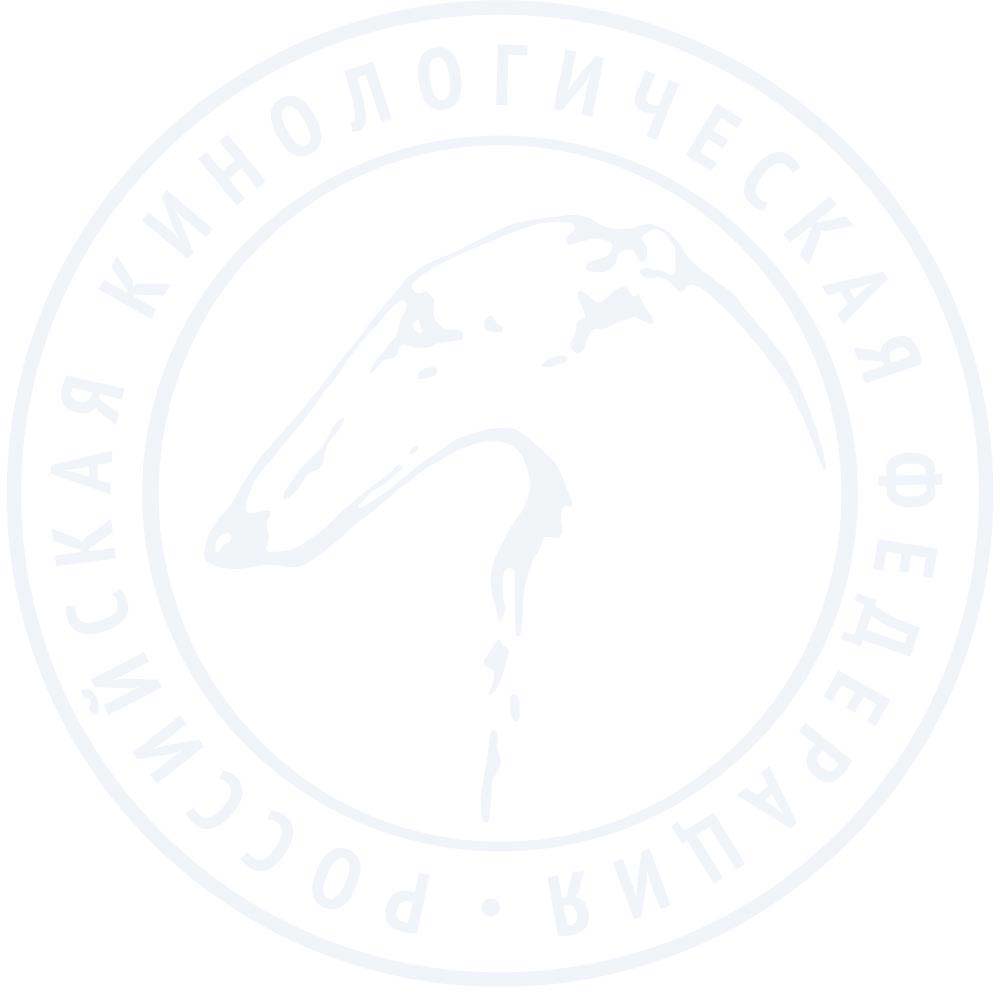 Свидетельствую, что мной лично проверено клеймо/микрочип и осмотрена собакаДАННЫЕ ДЛЯ ВНЕСЕНИЯ ИЗМЕНЕНИЯ В ВЕРК  Данная собака соответствует стандарту породы______________________________________________И относится к __________________________________________________________________________разновидностиПодпись судьи ______________________________________                   «_____» __________________________202    г.Телефон/E-mail: судьи _________________________________________________________________________________ПородаПородаПородаПородаКличкаКличкаКличкаКличкаДата рожденияКлеймо/микрочипОкрасПолВладелецАдрес:E-mail:Адрес:E-mail:Адрес:E-mail:ВЫСОТА В ХОЛКЕ
_________________________________________________________________________________________________________ВЕС
_________________________________________________________________________________________________________ОБХВАТ ГРУДИ (для породы такса)_________________________________________________________________________________________________________ОКРАС И ТИП ШЕРСТИ (подробно)